FC105, Edic.: 3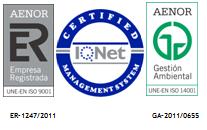 FC105, Edic.: 3FICHA DE INSCRIPCIÓNFICHA DE INSCRIPCIÓNFICHA DE INSCRIPCIÓNFICHA DE INSCRIPCIÓNFICHA DE INSCRIPCIÓNFICHA DE INSCRIPCIÓNFICHA DE INSCRIPCIÓNFICHA DE INSCRIPCIÓNFICHA DE INSCRIPCIÓNFICHA DE INSCRIPCIÓNFICHA DE INSCRIPCIÓNFICHA DE INSCRIPCIÓNFICHA DE INSCRIPCIÓNPROGRAMA: PROGRAMA: PROGRAMA: PROGRAMA: PROGRAMA: PROGRAMA: PROGRAMA: PROGRAMA: PROGRAMA: PROGRAMA: PROGRAMA: FOTOFOTOFECHA INICIO: _____________LOCALIDAD:_____________________  MODALIDAD:                    PRESENCIAL                             SEMIPRESENCIAL                                  ON-LINEFECHA INICIO: _____________LOCALIDAD:_____________________  MODALIDAD:                    PRESENCIAL                             SEMIPRESENCIAL                                  ON-LINEFECHA INICIO: _____________LOCALIDAD:_____________________  MODALIDAD:                    PRESENCIAL                             SEMIPRESENCIAL                                  ON-LINEFECHA INICIO: _____________LOCALIDAD:_____________________  MODALIDAD:                    PRESENCIAL                             SEMIPRESENCIAL                                  ON-LINEFECHA INICIO: _____________LOCALIDAD:_____________________  MODALIDAD:                    PRESENCIAL                             SEMIPRESENCIAL                                  ON-LINEFECHA INICIO: _____________LOCALIDAD:_____________________  MODALIDAD:                    PRESENCIAL                             SEMIPRESENCIAL                                  ON-LINEFECHA INICIO: _____________LOCALIDAD:_____________________  MODALIDAD:                    PRESENCIAL                             SEMIPRESENCIAL                                  ON-LINEFECHA INICIO: _____________LOCALIDAD:_____________________  MODALIDAD:                    PRESENCIAL                             SEMIPRESENCIAL                                  ON-LINEFECHA INICIO: _____________LOCALIDAD:_____________________  MODALIDAD:                    PRESENCIAL                             SEMIPRESENCIAL                                  ON-LINEFECHA INICIO: _____________LOCALIDAD:_____________________  MODALIDAD:                    PRESENCIAL                             SEMIPRESENCIAL                                  ON-LINEFECHA INICIO: _____________LOCALIDAD:_____________________  MODALIDAD:                    PRESENCIAL                             SEMIPRESENCIAL                                  ON-LINEFOTOFOTOFOTOFOTODATOS DEL PARTICIPANTEDATOS DEL PARTICIPANTEDATOS DEL PARTICIPANTEDATOS DEL PARTICIPANTEDATOS DEL PARTICIPANTEDATOS DEL PARTICIPANTEDATOS DEL PARTICIPANTEDATOS DEL PARTICIPANTEDATOS DEL PARTICIPANTEDATOS DEL PARTICIPANTEDATOS DEL PARTICIPANTEDATOS DEL PARTICIPANTEDATOS DEL PARTICIPANTEAPELLIDOS:  __________________________________________________________________________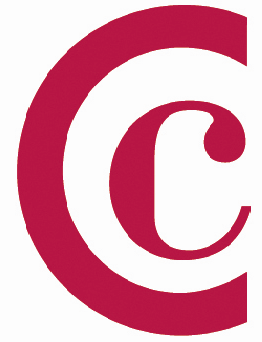 APELLIDOS:  __________________________________________________________________________APELLIDOS:  __________________________________________________________________________APELLIDOS:  __________________________________________________________________________APELLIDOS:  __________________________________________________________________________APELLIDOS:  __________________________________________________________________________APELLIDOS:  __________________________________________________________________________APELLIDOS:  __________________________________________________________________________APELLIDOS:  __________________________________________________________________________APELLIDOS:  __________________________________________________________________________APELLIDOS:  __________________________________________________________________________APELLIDOS:  __________________________________________________________________________APELLIDOS:  __________________________________________________________________________NOMBRE: ___________________________ D.N.I. ______________ NACIONALIDAD: _______________NOMBRE: ___________________________ D.N.I. ______________ NACIONALIDAD: _______________NOMBRE: ___________________________ D.N.I. ______________ NACIONALIDAD: _______________NOMBRE: ___________________________ D.N.I. ______________ NACIONALIDAD: _______________NOMBRE: ___________________________ D.N.I. ______________ NACIONALIDAD: _______________NOMBRE: ___________________________ D.N.I. ______________ NACIONALIDAD: _______________NOMBRE: ___________________________ D.N.I. ______________ NACIONALIDAD: _______________NOMBRE: ___________________________ D.N.I. ______________ NACIONALIDAD: _______________NOMBRE: ___________________________ D.N.I. ______________ NACIONALIDAD: _______________NOMBRE: ___________________________ D.N.I. ______________ NACIONALIDAD: _______________NOMBRE: ___________________________ D.N.I. ______________ NACIONALIDAD: _______________NOMBRE: ___________________________ D.N.I. ______________ NACIONALIDAD: _______________NOMBRE: ___________________________ D.N.I. ______________ NACIONALIDAD: _______________DIRECCIÓN PARTICULAR: CALLE (Avda., Plaza, etc.) ___________________________________________________DIRECCIÓN PARTICULAR: CALLE (Avda., Plaza, etc.) ___________________________________________________DIRECCIÓN PARTICULAR: CALLE (Avda., Plaza, etc.) ___________________________________________________DIRECCIÓN PARTICULAR: CALLE (Avda., Plaza, etc.) ___________________________________________________DIRECCIÓN PARTICULAR: CALLE (Avda., Plaza, etc.) ___________________________________________________DIRECCIÓN PARTICULAR: CALLE (Avda., Plaza, etc.) ___________________________________________________DIRECCIÓN PARTICULAR: CALLE (Avda., Plaza, etc.) ___________________________________________________DIRECCIÓN PARTICULAR: CALLE (Avda., Plaza, etc.) ___________________________________________________DIRECCIÓN PARTICULAR: CALLE (Avda., Plaza, etc.) ___________________________________________________DIRECCIÓN PARTICULAR: CALLE (Avda., Plaza, etc.) ___________________________________________________DIRECCIÓN PARTICULAR: CALLE (Avda., Plaza, etc.) ___________________________________________________DIRECCIÓN PARTICULAR: CALLE (Avda., Plaza, etc.) ___________________________________________________DIRECCIÓN PARTICULAR: CALLE (Avda., Plaza, etc.) ___________________________________________________POBLACIÓN: _______________________________ PROVINCIA: ________________________ C.P.: ___________POBLACIÓN: _______________________________ PROVINCIA: ________________________ C.P.: ___________POBLACIÓN: _______________________________ PROVINCIA: ________________________ C.P.: ___________POBLACIÓN: _______________________________ PROVINCIA: ________________________ C.P.: ___________POBLACIÓN: _______________________________ PROVINCIA: ________________________ C.P.: ___________POBLACIÓN: _______________________________ PROVINCIA: ________________________ C.P.: ___________POBLACIÓN: _______________________________ PROVINCIA: ________________________ C.P.: ___________POBLACIÓN: _______________________________ PROVINCIA: ________________________ C.P.: ___________POBLACIÓN: _______________________________ PROVINCIA: ________________________ C.P.: ___________POBLACIÓN: _______________________________ PROVINCIA: ________________________ C.P.: ___________POBLACIÓN: _______________________________ PROVINCIA: ________________________ C.P.: ___________POBLACIÓN: _______________________________ PROVINCIA: ________________________ C.P.: ___________POBLACIÓN: _______________________________ PROVINCIA: ________________________ C.P.: ___________TFNO. FIJO: ____________________  TFNO. MÓVIL: _____________________TFNO. FIJO: ____________________  TFNO. MÓVIL: _____________________TFNO. FIJO: ____________________  TFNO. MÓVIL: _____________________TFNO. FIJO: ____________________  TFNO. MÓVIL: _____________________TFNO. FIJO: ____________________  TFNO. MÓVIL: _____________________TFNO. FIJO: ____________________  TFNO. MÓVIL: _____________________TFNO. FIJO: ____________________  TFNO. MÓVIL: _____________________TFNO. FIJO: ____________________  TFNO. MÓVIL: _____________________FECHA NACIMIENTO: _______________  EDAD: ___AÑOSFECHA NACIMIENTO: _______________  EDAD: ___AÑOSFECHA NACIMIENTO: _______________  EDAD: ___AÑOSFECHA NACIMIENTO: _______________  EDAD: ___AÑOSFECHA NACIMIENTO: _______________  EDAD: ___AÑOSFECHA NACIMIENTO: _______________  EDAD: ___AÑOSFECHA NACIMIENTO: _______________  EDAD: ___AÑOSFECHA NACIMIENTO: _______________  EDAD: ___AÑOSCORREO ELECTRÓNICO: ___________________________________________CORREO ELECTRÓNICO: ___________________________________________CORREO ELECTRÓNICO: ___________________________________________CORREO ELECTRÓNICO: ___________________________________________CORREO ELECTRÓNICO: ___________________________________________CORREO ELECTRÓNICO: ___________________________________________CORREO ELECTRÓNICO: ___________________________________________CORREO ELECTRÓNICO: ___________________________________________SITUACIÓN PERSONAL Y FAMILIARSITUACIÓN PERSONAL Y FAMILIARDISCAPACITADO …….….SI         NO  INMIGRANTE ..……. …….SI         NO  CARGAS FAMILIARES ….SI         NO  DISCAPACITADO …….….SI         NO  INMIGRANTE ..……. …….SI         NO  CARGAS FAMILIARES ….SI         NO  DISCAPACITADO …….….SI         NO  INMIGRANTE ..……. …….SI         NO  CARGAS FAMILIARES ….SI         NO  DISCAPACITADO …….….SI         NO  INMIGRANTE ..……. …….SI         NO  CARGAS FAMILIARES ….SI         NO  DISCAPACITADO …….….SI         NO  INMIGRANTE ..……. …….SI         NO  CARGAS FAMILIARES ….SI         NO  MINORÍAS ………..…...SI          NO  DESFAVORECIDO ......SI          NO  MINORÍAS ………..…...SI          NO  DESFAVORECIDO ......SI          NO  MINORÍAS ………..…...SI          NO  DESFAVORECIDO ......SI          NO  MINORÍAS ………..…...SI          NO  DESFAVORECIDO ......SI          NO  MINORÍAS ………..…...SI          NO  DESFAVORECIDO ......SI          NO  MINORÍAS ………..…...SI          NO  DESFAVORECIDO ......SI          NO  TITULACIÓN / FORMACIÓNTITULACIÓN / FORMACIÓNTITULACIÓN / FORMACIÓNUNIVERSITARIO/ FP II/ POSTGRADOS…………………………………….        2º CICLO ENSEÑANZA SECUNDARIA, BACHILLERATO Y FP I…………. ED. PRIMARIA Y 1ER CICLO EDUCACION SECUNDARIA………………..SIN ESTUDIOS………..............................................................................….UNIVERSITARIO/ FP II/ POSTGRADOS…………………………………….        2º CICLO ENSEÑANZA SECUNDARIA, BACHILLERATO Y FP I…………. ED. PRIMARIA Y 1ER CICLO EDUCACION SECUNDARIA………………..SIN ESTUDIOS………..............................................................................….UNIVERSITARIO/ FP II/ POSTGRADOS…………………………………….        2º CICLO ENSEÑANZA SECUNDARIA, BACHILLERATO Y FP I…………. ED. PRIMARIA Y 1ER CICLO EDUCACION SECUNDARIA………………..SIN ESTUDIOS………..............................................................................….UNIVERSITARIO/ FP II/ POSTGRADOS…………………………………….        2º CICLO ENSEÑANZA SECUNDARIA, BACHILLERATO Y FP I…………. ED. PRIMARIA Y 1ER CICLO EDUCACION SECUNDARIA………………..SIN ESTUDIOS………..............................................................................….UNIVERSITARIO/ FP II/ POSTGRADOS…………………………………….        2º CICLO ENSEÑANZA SECUNDARIA, BACHILLERATO Y FP I…………. ED. PRIMARIA Y 1ER CICLO EDUCACION SECUNDARIA………………..SIN ESTUDIOS………..............................................................................….UNIVERSITARIO/ FP II/ POSTGRADOS…………………………………….        2º CICLO ENSEÑANZA SECUNDARIA, BACHILLERATO Y FP I…………. ED. PRIMARIA Y 1ER CICLO EDUCACION SECUNDARIA………………..SIN ESTUDIOS………..............................................................................….UNIVERSITARIO/ FP II/ POSTGRADOS…………………………………….        2º CICLO ENSEÑANZA SECUNDARIA, BACHILLERATO Y FP I…………. ED. PRIMARIA Y 1ER CICLO EDUCACION SECUNDARIA………………..SIN ESTUDIOS………..............................................................................….UNIVERSITARIO/ FP II/ POSTGRADOS…………………………………….        2º CICLO ENSEÑANZA SECUNDARIA, BACHILLERATO Y FP I…………. ED. PRIMARIA Y 1ER CICLO EDUCACION SECUNDARIA………………..SIN ESTUDIOS………..............................................................................….UNIVERSITARIO/ FP II/ POSTGRADOS…………………………………….        2º CICLO ENSEÑANZA SECUNDARIA, BACHILLERATO Y FP I…………. ED. PRIMARIA Y 1ER CICLO EDUCACION SECUNDARIA………………..SIN ESTUDIOS………..............................................................................….UNIVERSITARIO/ FP II/ POSTGRADOS…………………………………….        2º CICLO ENSEÑANZA SECUNDARIA, BACHILLERATO Y FP I…………. ED. PRIMARIA Y 1ER CICLO EDUCACION SECUNDARIA………………..SIN ESTUDIOS………..............................................................................….SITUACIÓN LABORAL ACTUAL DEL PARTICIPANTESITUACIÓN LABORAL ACTUAL DEL PARTICIPANTESITUACIÓN LABORAL ACTUAL DEL PARTICIPANTESITUACIÓN LABORAL ACTUAL DEL PARTICIPANTESITUACIÓN LABORAL ACTUAL DEL PARTICIPANTESITUACIÓN LABORAL ACTUAL DEL PARTICIPANTESITUACIÓN LABORAL ACTUAL DEL PARTICIPANTESITUACIÓN LABORAL ACTUAL DEL PARTICIPANTESITUACIÓN LABORAL ACTUAL DEL PARTICIPANTESITUACIÓN LABORAL ACTUAL DEL PARTICIPANTESITUACIÓN LABORAL ACTUAL DEL PARTICIPANTESITUACIÓN LABORAL ACTUAL DEL PARTICIPANTESITUACIÓN LABORAL ACTUAL DEL PARTICIPANTEDESEMPLEADOFECHA ALTA INEM _______________FECHA ALTA INEM _______________FECHA ALTA INEM _______________MENOS DE 1 AÑOMENOS DE 1 AÑOMENOS DE 1 AÑOMÁS DE 1 AÑOMÁS DE 1 AÑOINACTIVOJUBILADO……………………...RETIRADO DE NEGOCIOS.…EN FORMACIÓN………………JUBILADO……………………...RETIRADO DE NEGOCIOS.…EN FORMACIÓN………………INCAPACIDAD PERMANENTE……...……DEDICADO A LA VIDA FAMILIAR…….…..OTROS (indicar )……………………………._____________________________________INCAPACIDAD PERMANENTE……...……DEDICADO A LA VIDA FAMILIAR…….…..OTROS (indicar )……………………………._____________________________________INCAPACIDAD PERMANENTE……...……DEDICADO A LA VIDA FAMILIAR…….…..OTROS (indicar )……………………………._____________________________________INCAPACIDAD PERMANENTE……...……DEDICADO A LA VIDA FAMILIAR…….…..OTROS (indicar )……………………………._____________________________________INCAPACIDAD PERMANENTE……...……DEDICADO A LA VIDA FAMILIAR…….…..OTROS (indicar )……………………………._____________________________________INCAPACIDAD PERMANENTE……...……DEDICADO A LA VIDA FAMILIAR…….…..OTROS (indicar )……………………………._____________________________________INCAPACIDAD PERMANENTE……...……DEDICADO A LA VIDA FAMILIAR…….…..OTROS (indicar )……………………………._____________________________________INCAPACIDAD PERMANENTE……...……DEDICADO A LA VIDA FAMILIAR…….…..OTROS (indicar )……………………………._____________________________________OCUPADOOCUPADOOCUPADO   CUENTA PROPIA     FUNCIONARIOSCUENTA AJENA           T. FIJO…            T. TEMPORAL…CUENTA AJENA           T. FIJO…            T. TEMPORAL…CUENTA AJENA           T. FIJO…            T. TEMPORAL…CUENTA AJENA           T. FIJO…            T. TEMPORAL…CUENTA AJENA           T. FIJO…            T. TEMPORAL…CUENTA AJENA           T. FIJO…            T. TEMPORAL…CUENTA AJENA           T. FIJO…            T. TEMPORAL…CUENTA AJENA           T. FIJO…            T. TEMPORAL…CUENTA AJENA           T. FIJO…            T. TEMPORAL…EMPRESARIO/AMICROEMPRESA:    SI                                      NO  EMPRESARIO/AMICROEMPRESA:    SI                                      NO  EMPRESARIO/AMICROEMPRESA:    SI                                      NO  NOMBRE DE LA EMPRESA ____________________________________________________CARGO EN LA EMPRESA ___________________________________ CIF ______________DIRECCIÓN: CALLE __________________________________________________________POBLACIÓN  __________________________ PROVINCIA ___________________________C. P. _________   TELÉFONO _____________________  FAX ________________________CORREO ELECTRÓNICO _____________________________________________________NOMBRE DE LA EMPRESA ____________________________________________________CARGO EN LA EMPRESA ___________________________________ CIF ______________DIRECCIÓN: CALLE __________________________________________________________POBLACIÓN  __________________________ PROVINCIA ___________________________C. P. _________   TELÉFONO _____________________  FAX ________________________CORREO ELECTRÓNICO _____________________________________________________NOMBRE DE LA EMPRESA ____________________________________________________CARGO EN LA EMPRESA ___________________________________ CIF ______________DIRECCIÓN: CALLE __________________________________________________________POBLACIÓN  __________________________ PROVINCIA ___________________________C. P. _________   TELÉFONO _____________________  FAX ________________________CORREO ELECTRÓNICO _____________________________________________________NOMBRE DE LA EMPRESA ____________________________________________________CARGO EN LA EMPRESA ___________________________________ CIF ______________DIRECCIÓN: CALLE __________________________________________________________POBLACIÓN  __________________________ PROVINCIA ___________________________C. P. _________   TELÉFONO _____________________  FAX ________________________CORREO ELECTRÓNICO _____________________________________________________NOMBRE DE LA EMPRESA ____________________________________________________CARGO EN LA EMPRESA ___________________________________ CIF ______________DIRECCIÓN: CALLE __________________________________________________________POBLACIÓN  __________________________ PROVINCIA ___________________________C. P. _________   TELÉFONO _____________________  FAX ________________________CORREO ELECTRÓNICO _____________________________________________________NOMBRE DE LA EMPRESA ____________________________________________________CARGO EN LA EMPRESA ___________________________________ CIF ______________DIRECCIÓN: CALLE __________________________________________________________POBLACIÓN  __________________________ PROVINCIA ___________________________C. P. _________   TELÉFONO _____________________  FAX ________________________CORREO ELECTRÓNICO _____________________________________________________NOMBRE DE LA EMPRESA ____________________________________________________CARGO EN LA EMPRESA ___________________________________ CIF ______________DIRECCIÓN: CALLE __________________________________________________________POBLACIÓN  __________________________ PROVINCIA ___________________________C. P. _________   TELÉFONO _____________________  FAX ________________________CORREO ELECTRÓNICO _____________________________________________________NOMBRE DE LA EMPRESA ____________________________________________________CARGO EN LA EMPRESA ___________________________________ CIF ______________DIRECCIÓN: CALLE __________________________________________________________POBLACIÓN  __________________________ PROVINCIA ___________________________C. P. _________   TELÉFONO _____________________  FAX ________________________CORREO ELECTRÓNICO _____________________________________________________NOMBRE DE LA EMPRESA ____________________________________________________CARGO EN LA EMPRESA ___________________________________ CIF ______________DIRECCIÓN: CALLE __________________________________________________________POBLACIÓN  __________________________ PROVINCIA ___________________________C. P. _________   TELÉFONO _____________________  FAX ________________________CORREO ELECTRÓNICO _____________________________________________________NOMBRE DE LA EMPRESA ____________________________________________________CARGO EN LA EMPRESA ___________________________________ CIF ______________DIRECCIÓN: CALLE __________________________________________________________POBLACIÓN  __________________________ PROVINCIA ___________________________C. P. _________   TELÉFONO _____________________  FAX ________________________CORREO ELECTRÓNICO _____________________________________________________CONOCIMIENTO / INTERÉS EN EL PROGRAMACONOCIMIENTO / INTERÉS EN EL PROGRAMASU CONOCIMIENTO DEL PROGRAMA SE HA PRODUCIDO POR:           ANUNCIO EN PRENSA……………           RECOMENDACIÓN DE SU EMPRESA……...…..           CUÑAS RADIOFÓNICAS…….……           RECOMENDACIÓN CÁMARA DE COMERCIO...           RECOMENDACIÓN EX-ALUMNO..           OTRAS RAZONES _______________________________SU CONOCIMIENTO DEL PROGRAMA SE HA PRODUCIDO POR:           ANUNCIO EN PRENSA……………           RECOMENDACIÓN DE SU EMPRESA……...…..           CUÑAS RADIOFÓNICAS…….……           RECOMENDACIÓN CÁMARA DE COMERCIO...           RECOMENDACIÓN EX-ALUMNO..           OTRAS RAZONES _______________________________INTERÉS EN EL PROGRAMA:           CREACIÓN DE UNA EMPRESA                      GRADO DE DESARROLLO:   SOLO UNA IDEA                                                                       YA HA REALIZADO ESTUDIOS PREVIOS/INVESTIGACIÓN           PLAN DE MEJORA / CONSOLIDACIÓNINTERÉS EN EL PROGRAMA:           CREACIÓN DE UNA EMPRESA                      GRADO DE DESARROLLO:   SOLO UNA IDEA                                                                       YA HA REALIZADO ESTUDIOS PREVIOS/INVESTIGACIÓN           PLAN DE MEJORA / CONSOLIDACIÓNDESCRIPCIÓN DE LA IDEA / EMPRESADESCRIPCIÓN DE LA IDEA / EMPRESADESCRIPCIÓN IDEA / PLAN DE NEGOCIO O DE MEJORA:  __________________________________________________________________________________________________________________________DESCRIPCIÓN IDEA / PLAN DE NEGOCIO O DE MEJORA:  __________________________________________________________________________________________________________________________SECTOR AL QUE PERTENECE  PROYECTO PRESENTADOSECTOR AL QUE PERTENECE  PROYECTO PRESENTADOAGRÍCOLA Y GANADERO …COMERCIO……..….…….…...CONSTRUCCIÓN…………….INDUSTRIA…..………………………SERVICIOS…..……………………...TURISMO Y TRANSPORTE...……..LOS PARTICIPANTES AL FIRMAR EL PRESENTE DOCUMENTO, CONFIRMAN QUE ESTAN INFORMADOS DE  POR EL FONDO SOCIAL EUROPEO DENTRO DEL PROGRAMA OPERATIVO ADAPTABILIDAD Y EMPLEO CCI: 2007ES05UPO001.Los datos, incluidos los de carácter personal, recogidos en el presente impreso serán incorporados a los ficheros de la Fundación INCYDE y serán objeto de tratamiento con el fin de mantener con Ud. la relación de seguimiento de su proyecto empresarial o plan de mejora.        Autorizo a la Fundación INCYDE a facilitar mis datos a la Empresa HEARST MAGAZINE ESPAÑA, S.L. para que me envíe a mi domicilio una suscripción gratuita anual de la revista EMPRENDEDORES.Para la anulación, cancelación o modificación de datos, se enviará un email a  (incyde@cscamaras.es)Asimismo, el abajo firmante, otorga su consentimiento para que sus datos sean tratados con finalidad de facilitarlos a Instituciones u Organismos nacionales, comunitarios o europeos que financian este programa y, en general para el ejercicio de las funciones que tienen encomendadas en función de las ayudas y subvenciones concedidas.Conforme con  15/1999, de 13 de diciembre, de Protección de Datos de Carácter Personal, Ud. puede ejercer sus derechos de acceso, rectificación, cancelación y oposición, mediante un escrito dirigido a Fundación INCYDE, C/ Ribera del Loira , 12.- 3ª Planta, 28042 Madrid, adjuntando fotocopia de su documento nacional de identidad o pasaporte................................................, a.............de...................................de 20......              FIRMA DEL PARTICIPANTELOS PARTICIPANTES AL FIRMAR EL PRESENTE DOCUMENTO, CONFIRMAN QUE ESTAN INFORMADOS DE  POR EL FONDO SOCIAL EUROPEO DENTRO DEL PROGRAMA OPERATIVO ADAPTABILIDAD Y EMPLEO CCI: 2007ES05UPO001.Los datos, incluidos los de carácter personal, recogidos en el presente impreso serán incorporados a los ficheros de la Fundación INCYDE y serán objeto de tratamiento con el fin de mantener con Ud. la relación de seguimiento de su proyecto empresarial o plan de mejora.        Autorizo a la Fundación INCYDE a facilitar mis datos a la Empresa HEARST MAGAZINE ESPAÑA, S.L. para que me envíe a mi domicilio una suscripción gratuita anual de la revista EMPRENDEDORES.Para la anulación, cancelación o modificación de datos, se enviará un email a  (incyde@cscamaras.es)Asimismo, el abajo firmante, otorga su consentimiento para que sus datos sean tratados con finalidad de facilitarlos a Instituciones u Organismos nacionales, comunitarios o europeos que financian este programa y, en general para el ejercicio de las funciones que tienen encomendadas en función de las ayudas y subvenciones concedidas.Conforme con  15/1999, de 13 de diciembre, de Protección de Datos de Carácter Personal, Ud. puede ejercer sus derechos de acceso, rectificación, cancelación y oposición, mediante un escrito dirigido a Fundación INCYDE, C/ Ribera del Loira , 12.- 3ª Planta, 28042 Madrid, adjuntando fotocopia de su documento nacional de identidad o pasaporte................................................, a.............de...................................de 20......              FIRMA DEL PARTICIPANTE